THE BOSTON TERRIER CLUB OF CANADA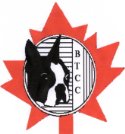 NEW MEMBERSHIP & RENEWAL APPLICATION FORM		Family Membership		$50.00		Active Membership	$40.00		Associate Membership	$30.00		Junior Membership	$15.00 Canadian members requesting their Snorter by regular mail please add $15.00 for postage.                      “Out of Country members” will be sent their Snorter by email only.(Circle One)    Family     Active      Associate     Junior   Life  Honorary         (Circle One)      New     RenewalSURNAME: __________________________________	Given Names: ________________________SURNAME: __________________________________	Given Names: ________________________                          Family Membership requires 2 applicants over the age of 18 residing at one address (2 votes)ADDRESS:  __________________________________	CITY & PROV:  _______________________POSTAL CODE:  ________________________                   AGE (Junior Only): ______________________PHONE: _________________    EMAIL:  _____________________________________________________I WOULD PREFER MY “SNORTER” DELIVERED TO ME BY MAIL: ________  or  EMAIL:  _____________Number of Boston’s you now own: ______   Do you breed your dogs? _____ Tattoo Comb:___________Do you show your dogs? ______  Kennel Name: _____________________________________________Are you a member of the Canadian Kennel Club? __________  Membership # ____________________List in Breeders Directory on Website (Active or Family only)   _____yes  ____ noApplicants signature:  ______________________________________  Date:  _____________________Second Applicant signature: (Family Membership) __________________________________________By signing this form, I give permission for my name, address, email address and telephone number to be collected and used by the Boston Terrier Club Of Canada as described on the reverse side.Please turn the page over, read and sign that you will abide by the Code of Ethics.Failure to sign will revoke your membership with the Boston Terrier Club of Canada.FOR NEW MEMBERS ONLY (First year membership must be as Associate Member – no voting or advertising privileges)_________________________________________     ________________________________________                           First Sponsors Signature	 				Second Sponsors Signature           Sponsor’s Signature must be a present member in good standing with the Boston Terrier Club of CanadaPlease mail this form, together with your cheque or money order payable to the B.T.C.C., TO THE CLUB SECRETARY                           Sandy Robertson-Buffett,311 Hidden Creek Blvd NW, Calgary, AB. T3A 6L1Received By:  _____________________________  Date Received: __________________________Amount $__________ Revised August 2015THE BOSTON TERRIER CLUB OF CANADA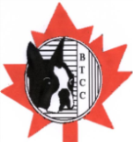 CODE OF ETHICSThis code is established in accordance with the objectives of The Boston Terrier Club of Canada (BTCC). It outlines the standard of behavior expected of BTCC members when buying, selling, breeding or exhibiting their dogs, as well as their interaction with other club members and the public at large.All animals owned, or in the care of members, shall be given a healthy environment, good nutrition, and	 proper care at all times. No member’s dog shall be treated in an inhumane manner, nor be neglected or abused, neither physically, mentally, or emotionally; nor shall members subject their dog(s) to cruel or unusual punishment.BTCC Members will also be members in good standing with the Canadian Kennel Club (CKC) and be governed by the Constitution, By-Laws, and Code of Ethics of the BTCC, as well as those of the CKC, when engaged in the breeding, selling and exhibiting of purebred dogs.BTCC members shall, at all times, maintain a polite and sportsman like demeanor in their dealings with other club members, their puppy and/or breeding clients, and the general public. BTCC members will refrain from employing “social media” to question or discuss the reputation, breeding practices or quality of breeding stock of any person involved with dog breeding or showing, whether a club member or otherwise. To engage in such practices constitutes “bullying” and is governed by the Criminal Code of Canada. All bitches shall be registered with the CKC and all stud dogs shall be registered with a kennel club whose stud books are recognized by the CKC. Members are expected to register each litter and all puppies they contain per CKC regulations.The first principle of breeding decisions shall be the improvement of breed quality, with monetary reward a secondary consideration. Members will strive to breed dogs that comply with the Breed Standard as set down by The Canadian Kennel Club. Particular attention must be given to any disqualifications outlined in the breed standard and members shall not knowingly breed dogs that perpetuate disqualifying traits (i.e. color) or known health problems. Breeding stock should be obtained from reputable sources only (no puppy mills or colored breeders).Members shall perform health testing as is available and recommended to ensure physically and genetically sound breeding stock.Members will not sell or donate any animals to pet shops or for raffles to give-away prizes.Members will endeavor to explain to prospective buyers all aspects of the breed as to temperament, grooming and exercise requirements. Members will explain fully any documents, contracts, guarantees or bills of sale that the purchasers are required to sign. Members will ensure that new puppy owners are aware of their responsibilities as dog owners in the community and will recommend the neutering of dogs or the spaying of bitches sold as pets.Members will practice no deception of any kind in order to secure a sale or service.  They will be concerned with the type of home in which their puppies or dogs are placed.Individual Canadian Kennel Club registration papers will follow the completion of any sale and/or contract as required by the CKC.Breeders shall help to place any dog of their breeding for which a new home must be found, and shall endeavor to place any other Boston Terrier who requires a home.I will abide by the above Code of Ethics of the Boston Terrier Club of Canada when dealing with club members, the public and in the care and treatment of my Boston Terrier(s) whether they are show dogs or pets. Failure to do so can result in the revocation of my membership as outlined in the Club’s Constitution._______________________________________ _______________________________________                                               Signature of applicant (s)                                                                                                       Date________________________As a result of new Privacy legislation in Canada, the Boston Terrier Club of Canada must have the consent of all the members to have personal information such as name, address, telephone number and email addresses updated yearly.The membership list is for the use of the members only and is not to be shared with, or sold to other individuals or organizations.Revised August 2015